Муниципальное дошкольное образовательное учреждение Тереньгульский детский сад «Солнышко»Подготовили воспитатели высшей категории :Русановская Ольга Алексеевна Демянчук Лариса АнатольевнаРусановская Татьяна Александровна Досуг в подготовительной группе на тему: «Подводный мир».Цель: прививать любовь детей к животному миру, расширять и закреплять знания на тему «Подводный мир».Задачи по образовательным областям:«Познавательное развитие»: обобщить и систематизировать знания детей о морских и речных обитателях; упражнять в умении отгадывать загадки, опираясь на конкретные данные; правильно называть обитателей морей.«Социально-коммуникативное развитие»: воспитывать умение и желание детей работать в команде, приходить к общему мнению и получению общего результата.«Речевое развитие»: тренировать в умении отвечать на вопросы полным предложением; развивать диалогическую форму речи.«Физическое развитие»: предупреждать утомляемость воспитанников, развивать мелкую моторику рук, закреплять умение координировать речь с движениями.Предварительная работа: рассматривание наглядно-демонстративного материала, изготовление детьми , их родителями книжек-малышек «Этот удивительный мир рыб», составление описательных рассказов, рисование на тему «Подводный мир», отгадывание загадок, чтение художественной детской литературы, энциклопедий «Морские обитатели»; дидактические игры.Оборудование: сундучок, ракушки, морская соль, буквы «В», «О», «Д», «А», удочки, рыбки с примерами, предметные картинки –море, речка, рыбки-морские, речные, оформление стены морские рыбыХод досуга.                                                                                                                    Воспитатель: -Ребята, сегодня мы с вами отправимся в путешествие, но сначала нам нужно отгадать загадки . За каждую отгаданную загадку я буду давать вам по одной букве. Если вы правильно отгадаете все загадки , то из букв получится нужное слово, и вы узнаете , о чем мы сегодня будем беседовать.Загадка первая:Быстро убегаетПрямо из-под ног,Брызгами играя,Прохладный….. (ручеек)Дети получают букву «В»Загадка вторая:А за поворотом,Тиха и глубока,Течет, качая лодочкиШирокая…….(река)Дети получают букву «О»Загадка третья:Облака нахмурятсяСоберутся в кучуТы увидишь чернуюГрозовую….(тучу)Дети получают букву «Д»Загадка четвертая:Облака и тучиРисовал художникНа него из тучиПроливался……..(дождик)Дети получают букву «А»Воспитатель: -Ребята давайте прочтем , какое слово у нас получилось.(ВОДА)Воспитатель: -Ребята , сегодня к нам в детский сад пришла посылка. Давайте, посмотрим, что же нам прислали. ( Дети рассматривают  содержимое посылки). Какие красивые ракушки! Возьмите ракушку, послушайте их шум. Рассмотрите ракушку. Откуда она появилась, где ее место обитания? ( ответы детей).                                                                                                                                        А вы что можете сказать о море. Какое оно?                                                                       (красивое, шумящее, беспокойное, прозрачное, синее, таинственное)                           А еще оно манящее, оно манит нас к себе. Вы готовы отправиться в путешествие.      У меня , как раз есть волшебные слова, которые помогут нам опуститься на морское дно, но сказать их нужно дружно и громко. Как только мы их произносим, сразу станем морскими жителями.                                                                        ( Под музыку звуки моря ,дети берутся за руки, все вместе произносят слова)Детский сад наш изменился,В океан он превратился,Мы отправимся гулять,Дно морское изучать!Сколько водорослей разных, Звезд, медуз и рыб прекрасных,Ламинарии, ежиИ ракушки хороши!Воспитатель: Ну вот, ребята, мы с вами и оказались в морском царстве. Садимся все удобнее на палас. Посмотрите, сколько вокруг нас рыб, морских животных! Вы кого-нибудь узнаете?1 Властелин семи морей,В океане всех сильней.Он плывет-вода бурлит.Эта чуда-рыба… (кит)Это самое большое животное в мире. Многие  думают, что  это рыба, хотя на самом деле –нет.  Кит  кормит своих детенышей молоком. Когда  оно плавает, в море виден фонтанчик воды2  В пасть ей руку не клади,И за борт не уходи,Эта рыба в один мах, Может съесть тебя. Вот так…( акула)Это крупная хищная рыба, которая дышит жабрами. Часто их называют кровожадными , зубастыми, злыми. Зубы у них острые, как пила, они постоянно меняются: выпадают, а на их месте растут новые.  Кожа этих рыб покрыта чешуей и острыми шипами, поэтому даже легкие прикосновения к ним нанесут серьезные раны.Воспитатель: -Ребята давайте рассмотрим строение рыб.  ( У рыбы есть голова, на голове глаза и рот, туловище, плавники, хвост ).У всех рыб есть хвост. Он служит им рулем. Как вы думаете , для чего рыбакам плавники? Само  слово вам подскажет. Плавники нужны рыбам для того, чтобы плавать. Тело рыб покрыто пластинками –чешуей.                                      3 Этот парень добрый очень,Познакомиться с ним можешь,В море плавает, ныряет,Из  воды людей спасает.Выныривает из глубин,Очень милый друг… (дельфин)Это очень умные  животные, их мозг весит больше, чем мозг человека. У  дельфинов есть свой язык, на котором они общаются между собой. Дельфины общительны и дружелюбны, легко дрессируются. Своих деток кормят молоком.4 Из иглокожих, но красивоВ морской пучине это диво.Пять рук обычно-пять лучей!Бывает хищной. Образ чей?... (морская звезда)У нее грубая, жесткая кожа, покрыта коротенькими иголочками. В центре ее тела расположены диски, похожие на пуговицы. На брюшке находятся ножки с присосками, он помогают передвигаться.5 Восьмирукое диво морскоеВсюду дело творит колдовское:Превратится на миг в невидимку – Глядь, оно уж с добычей в обнимку…(осьминог)Это  моллюск,у которого восемь ног, щупальцы. Щупальцы у них длинные и гибкие. С помощью воды он дышит, как рыба. Когда он лежит спокойно, его щупальцы могут быть разбросаны по дну. При приблежении врага он может с помощью них бежать или обхватить врага. Он умеет менять свой цвет: бывают красными, серыми, желтыми, коричневыми или серо-зеленым.6  На  лошадку так похожа,А живет-то в море тоже.Вот так рыба! Скок да скок-Прыгает морской………. (конек)Это морская рыба, похожа на доброго дракончика, любит жить в зарослях водорослей морских, похожа на шахматную фигурку. Свое название он получил потому, что его туловище по виду напоминает лошадь. Передвигается он по воде, благодаря спинному плавнику-веслу.Воспитатель: Вот мы и познакомились с морскими обитателями. Сейчас вы мне покажите ,кто из рыб вам больше понравился.Проводится игра: « Море волнуется ……..»« Море волнуется раз,                        Море волнуется два,Море волнуется три,                            Морская фигура замри!»Входит Морской Царь.М. Царь:- «Здравствуйте, ребята! Донесли мне мои русалки, что в вашем саду живут ребята, которые интересуются подводным миром.  И захотелось мне к вам в гости прийти.Морская вода очень полезная, она содержит много минеральных веществ. Ею можно полоскать горло. С ней принимают лечебные ванны. Из морской воды добывают морскую соль и продают в аптеках. ( рассматривание морской соли).Воспитатель: - Ребята, скажите на что похожи кристаллы морской соли. ( на сахар, иней) .Какого цвета? (белого). Какой формы (прямоугольной, в форме звездочки и т.д.) Имеют ли запах? (нет).М.Царь:-Но к сожалению в наших морях и океанах случается беда. Вода  сильно загрязнена! Морские обитатели гибнут! Подскажите мне, пожалуйста, надежный способ очистки грязной воды!Воспитатель: -Действительно, вода занимает огромное пространство на планете, намного больше, чем суша. Это водное пространство называют Мировым океаном. Как вы думаете, чем может быть загрязнена вода в океане?Дети: -Мусором, пластиковыми пакетами и бутылками.М. Царь:-Да, ребята, вы правы. А почему так происходит? Откуда в воде мусор?Дети: - Люди не соблюдают правила: мусор надо уносить с собой с пляжа.М. Царь: - Молодцы! А еще , ребята, вода в океане загрязнена нефтью, которая попадает в воду во время аварий и бурения скважин на дне моря, крушение танкеров. Нефть похожа на черное подсолнечное масло, только она очень ядовита и губительна для рыб, через нее рыбам в воду не поступает воздух и они погибают.Воспитатель:- Ребята, посмотрите, на нашем берегу тоже много мусора , кто-то отдыхал, а мусор не убрал. Давайте наведем порядок. (дети собирают мусор)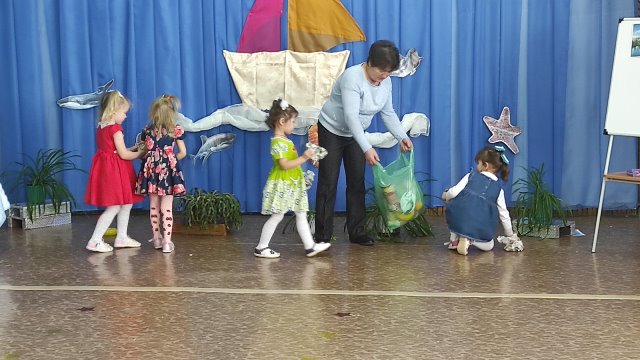 М.Царь:-Ребята, смотрите, а у меня в бутылке, что-то лежит, давайте посмотрим.( в бутылке картинка рыбы-касатка с игрой)« Кто живет в море, а кто в реке?» (дети группируют рыб называют их )В следующей  баночке игра « Какое слово не подходит»Рыбак, рынок, рыба, рыболов.Вода, подводный, водоросль, водить.Морской, море, морщина, моряк.Воспитатель: - Ребята, смотрите у меня, какой большой пакет. Мне с этим заданием одной не справится.Дидактические игры « Рыбалка», «Собери пазлы», «Сосчитай улов»  (дети делятся на 3 группы: 1 группа: при помощи считалки двое детей ловят удочками рыбу, 2 группа :собирает разрезные картинки, 3 группа: находят примеры соответствующие количеству на ведрах»)Подвижная игра : «Рыбаки и рыбки»М. Царь : Ребята, помогите мне, я не могу никак вытащить корягу. под корягой рыба – меч  Д/игра «Подскажи словечко»Если это рыбка - у нее….( улыбка).        Если это рыбочка – у нее ……(улыбочка)Если это рыба – у нее….(улыба).             Если это рыбина – у нее………(улыбина)Если это рыбина – у нее……(улыбина)М. Царь: Молодцы , ребята, мне очень понравилось у вас, большое вам спасибо, что помогли убрать мусор. Я думаю, что вы всегда будете убирать за собой мусор.Садитесь поудобнее, вам рыбки приготовили сказку.Сказка «Как крабик свой дом искал».Жил – был в море маленький крабик. Сам с пятачок, ноги, как спички, клешни, как щипчики.(Из-за ширмы выходит ребенок в шапочке с изображением краба, ходит, делает вид, будто что-то ищет)Ведущий: Пока крабик был совсем маленьким – жил, где придется, а подрос – стал себе дом искать. Вылез крабик на мелководье, видит – камень, в камне – щель. Залез в щель, ерзает, ерзает, никак не устроится.(Крабик залезает между двумя стульями, покрытыми темной тканью)Ведущий:     Плывет мимо бычок.Бычок:         Я – бычок-старичок,                                голова как  кулачок.                                                                                                                Славный у тебя дом крабик! Он будто для тебя построен.Крабик: (вылезая)Много ты понимаешь! Это плохой дом, он жесткий, темный и тесный. А я хочу светлый, просторный и мягкий.Бычок: Глупый! Дом должен быть безопасным, надёжно укрывать от врагов!Крабик:   Хватит меня учить! Плыви отсюда, пока никто не съел.(Бычок убегает за ширму)Крабик:          Поищу-ка я себе дом там, где глубже. Вот здесь, в рассыпчатом песке, и мягко и светло. Тут я буду жить.(Ложится на поролоновый мат)Ведущий: Плывет мимо осётр. (выплывает осётр)Осётр:Осетром меня зовут,Ждет меня добыча тут.           Славная добыча, молодой и глупый краб. Сейчас я пообедаю им.Крабик: Надо уносить ноги!(Крабик убегает за ширму, осётр – за ним)Крабик вновь появляется из-за ширмы, видит столКрабик:        Какая просторная и светлая пещерка, спрячусь – ка я здесь.  залезает под стол.Ведущий: Плывёт мимо скат. (выплывает скат)Скат:  Не зря меня зовут морской лисицей,Никто не сможет от меня укрыться.      Кажется, в пещере кто-то спрятался, сейчас я его вытащу.Скат пытается вытащить крабика, крабик убегает, скат – за ним.Крабик вновь появляется из-за ширмы, за ним бычокКрабик:       Не найти мне лучше жилища, чем в камнях на мелководье. Вот где хорошо! И жестко! И темно! И тесно! Как будто для меня, крабика, дом построен.Бычок: Ну, что, прав я был?Крабик: Прав, дедушка. Дом должен быть безопасным, надёжно укрывать от врагов!Бычок: То-то же, слушайся старших!Ведущий: Вот такая история случилась с маленьким крабиком.(герои выходят кланяются)